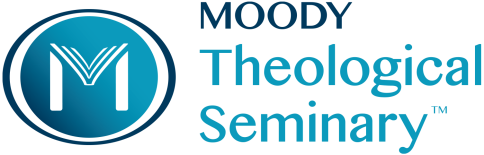 INTERNSHIP SITE AND FIELD INSTRUCTOR APPROVAL FORMSchedule a pre-registration meeting and discuss your proposed internship with the Field Education Director.Complete this form in its entirety.Submit to the Field Education DirectorRegistration will be through the Field Education DirectorPersonal Intern InformationInternship Site InformationField Instructor InformationEducational Background: See Field Education Manual for qualificationsMinistry ExperienceAre you related to the student?  YES     NO                     Relationship: ____________________________Have you served MTS in the role of Field Instructor before?   YES     NO If yes, what is the name of your most recent Intern? ________________________________________________What year/semester did the previous internship take place? ___________________________________________Total years in ministry:___________________           Total years in current ministry:_______________________Ministry experience not described above:___________________________________________________________________________________________________________________________________________________________________________________________________________________________________________________________________________________________This request must be received by Moody Theological Seminary and approved by the Field Education Director prior to enrollment.  The signatures below indicate I have completely read the syllabus and Manual. I understand and agree to the course requirements. As an Intern, I believe that this will be a beneficial internship and a safe learning environment for my professional progress, spiritual growth and biblical education.As the Field Instructor, I believe that this will be a benefit to our ministry and I am committed to the welfare of my Intern.   Approved by:   Field Education Director: _______________________________________________   Date:         ______________Date:Student ID#:Program Emphasis:Mailbox#:Student Name:Address:Telephone:Telephone:E-mail AddressE-mail AddressCourse Start Date:       20      Course Start Date:       20       Fall Semester   Spring Semester         Spring Semester         Spring Semester         Summer SessionCredit Hours:         3 hours                    Semester student      Semester student     Modular/Online student         Modular/Online student        Field Education Director approval :   _________________________________________________Field Education Director approval :   _________________________________________________Field Education Director approval :   _________________________________________________Field Education Director approval :   _________________________________________________Date: _________________Date: _________________Date: _________________Name of Church/Organization: Name of Church/Organization: Name of Church/Organization: Name of Church/Organization: Church/Organization Address:  Church/Organization Address:  Church/Organization Address:  Church/Organization Address:  Church/Organization Telephone: Church/Organization Telephone: Church/Organization Email Address:Church/Organization Email Address:INDICATE TYPE OF INTERNSHIP BELOW: INDICATE TYPE OF INTERNSHIP BELOW: INDICATE TYPE OF INTERNSHIP BELOW: INDICATE TYPE OF INTERNSHIP BELOW:   FE6601 Women’s Ministry   FE6605 Administration  FE6609 Youth Ministry  FE6613 Counseling   FE6602 Evangelism FE6606 Cross-Cultural  FE6610 Christian         Education   FE6614 Chaplaincy   FE6603 Discipleship  FE6607 Athletic Ministry   FE6611 Urban  FE6615 TESOL   FE6604 Church Planting   FE6608 Pastoral   FE6612 Music &        Worship   FE6616 Independent Internship Site Criteria:Ministry site is committed to the internship program of Moody Theological SeminaryHas a Field instructor who has time to contribute in mentoring an internIs invested in giving the intern a growth-centered ministry experience that is safe and beneficialUnderstands and supports MTS standards and theologyInternship Site Criteria:Ministry site is committed to the internship program of Moody Theological SeminaryHas a Field instructor who has time to contribute in mentoring an internIs invested in giving the intern a growth-centered ministry experience that is safe and beneficialUnderstands and supports MTS standards and theologyInternship Site Criteria:Ministry site is committed to the internship program of Moody Theological SeminaryHas a Field instructor who has time to contribute in mentoring an internIs invested in giving the intern a growth-centered ministry experience that is safe and beneficialUnderstands and supports MTS standards and theologyInternship Site Criteria:Ministry site is committed to the internship program of Moody Theological SeminaryHas a Field instructor who has time to contribute in mentoring an internIs invested in giving the intern a growth-centered ministry experience that is safe and beneficialUnderstands and supports MTS standards and theologyName:Name:Title in Church/Organization:Title in Church/Organization:Home Address:Home Address:Home Address:Home Address:Home Telephone:Mobile:Mobile:Personal E-mail AddressCollege/SeminaryMajorYearsDegreeEmployerPosition/TitleDates  Field Instructor:Date:  Intern:Date: